Heart of Worship / 찬양의 열기 / El Corazon de Alabanza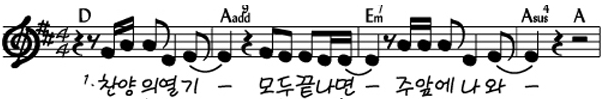            When the music                    away and I simply                                fades, and all is stripped            come    Cuando no hay canción y todo se acabó    vengo ante ti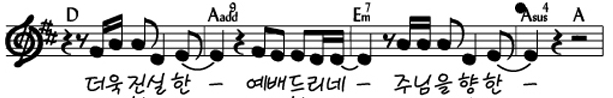         Longing just to                      worth that will bless your                                bring something that's of                  heart                solo a ofrecer   algo de valor   a tu     corazón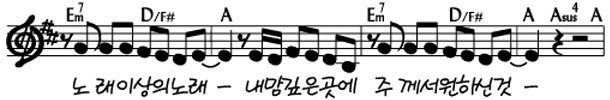                I'll bring You       song, for a song in         You have                             more than a                 itself is not what    required              Traeré            canción tu deseo es         simple canción                           más que una                más que una 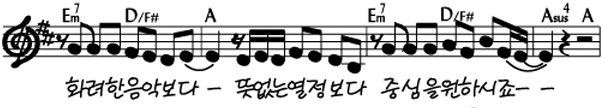       You search much    within through the             into my     heart                         deeper      ways things appear, You're looking                                                              escudriñas más allá                    tu ves el                                            de lo que se ve          corazón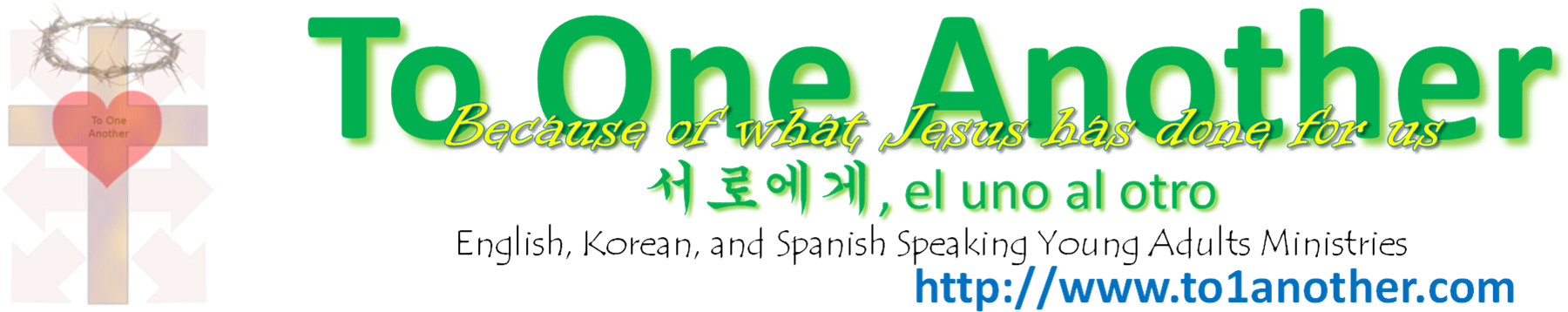 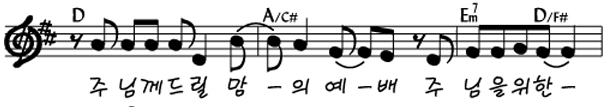                       I'm coming back to the                              all about You                                                    heart of worship and it's      Regresaré a           adorar como antes,   donde todo eres tu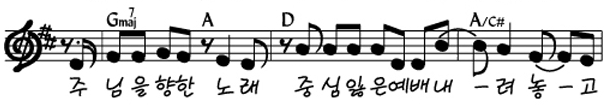                                All about You,   Jesus; I'm sorry Lord for the                                                                                     thing I've made it                               todo eres tu       Jesus; Perdoname por                                                                                     haber cambiado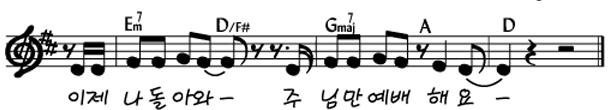                     When it's all about You,      it's all about You    Jesus                 Todo eres tú,             todo eres tú       Jesus*Improv: D A Em7 (D/F#) G A (Repeat)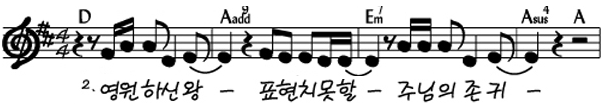           King of endless worth,               how much You deserve                                 no one could express             Digno eterno  rey expresar nunca                 tú                                                    podré lo que mereces 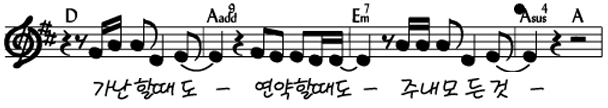         Though I'm weak and              Yours, every single breath                              poor, all I have is            aunque debil soy y pobre también mi aliento eres tú